Вопрос 1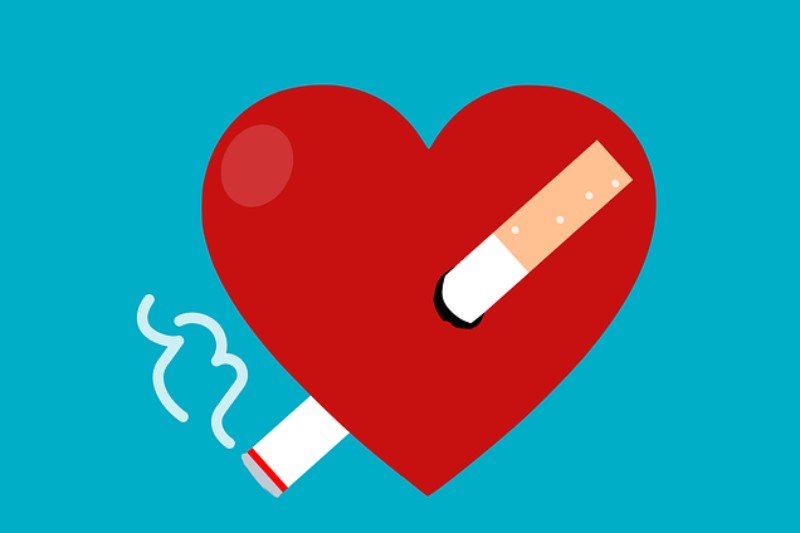 Что происходит с физическими возможностями человека, который курит?ОтветыAОни повышаются.Они понижаются.CНе изменяются.Объяснение во время показа правильного ответаПри курении в организм попадает огромное количество вредных веществ, которые относятся к канцерогенам, они способствуют возникновению онкологических заболеваний, пагубно воздействуют на здоровье в целом.Вопрос 2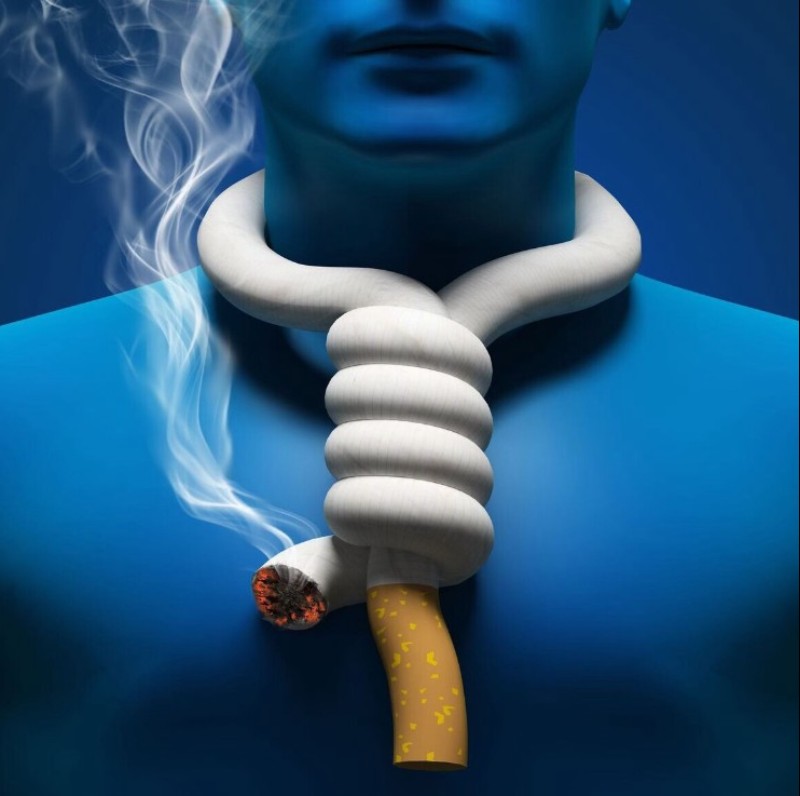 Негатив от курения/парения заключается в...ОтветыAНеприятном запахе табака.BПостоянных денежных тратах.CЗначительном ущербе здоровью.Все ответы верныОбъяснение во время показа правильного ответаСостояние, получившее название «повреждение легких, связанное с употреблением электронных сигарет» (EVALI), зафиксировали В США в июне 2019 года. В марте 2020 года в США зарегистрировано 2800 случаев заболевания, 68 из которых закончились летально. Типичными жертвами становятся молодые мужчины и женщины, в последнее время употреблявшие электронно-сигаретную технику.Вопрос 3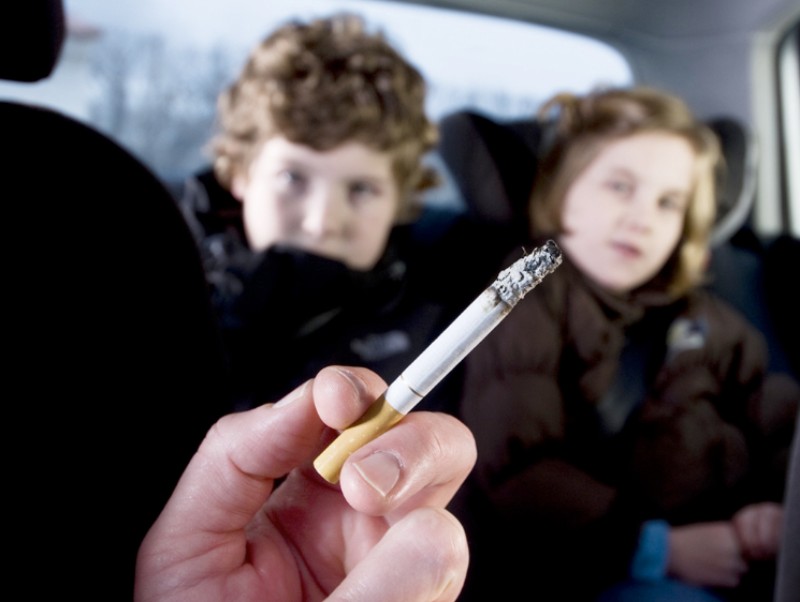 Что такое пассивное курение?ОтветыНахождение в помещении, где курят.BКогда куришь за компанию.CКогда активно не затягиваешься сигаретой.Объяснение во время показа правильного ответаЛюбой, находящийся рядом или проходящий мимо курильщика, вынужденно вдыхает это опасное облако. И это не только дым, прошедший через лёгкие курильщика, но и дым тлеющей сигареты, содержащий более 7000 раздражающих веществ, в том числе более 70 канцерогенных.Вопрос 4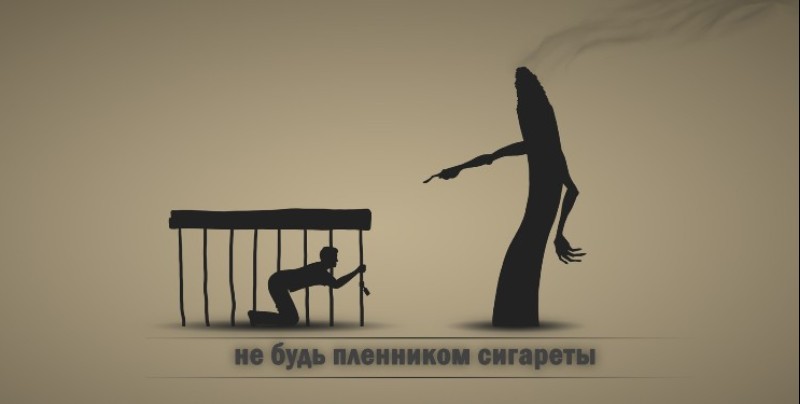 Безопасной альтернативой привычным никотиновым сигаретам может быть:ОтветыAвейпBэлектронная сигаретаотказ от куренияОбъяснение во время показа правильного ответаВ течение десятилетий маркетинг табачной продукции направлен на детей и молодых людей. Это делается как для привлечения в ряды курильщиков новых людей, чтобы заменить тех, которые или бросили курить, или умерли от вызванных табаком болезней, так и для создания новых рынков сбыта.Вопрос 5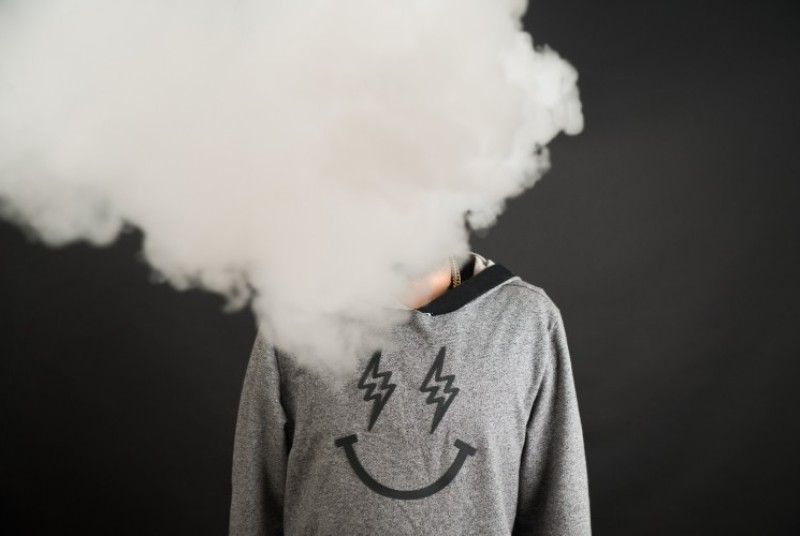 Некоторые виды жидкостей для вейпа содержат никотин, влияние которого на организм хорошо изучено. Он замедляет...ОтветыAразвитие мозга подростков.Bплохо влияет на память, концентрацию.Cсамоконтроль и способность к обучению.все ответы верныОбъяснение во время показа правильного ответаДругими побочными эффектами, в том числе от постоянного курения вейпа с безникотиновыми жидкостями, считают ослабление иммунитета, повреждение тканей легких и сердца.Вопрос 6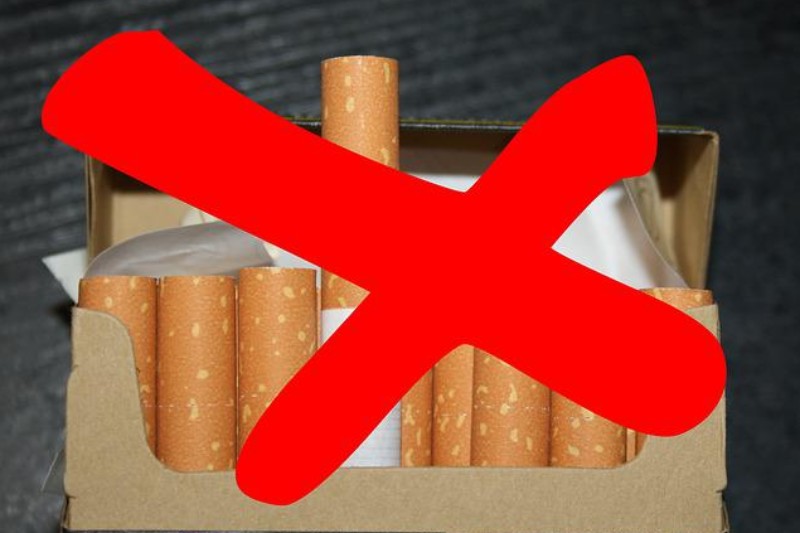 Некоторые электронные сигареты выглядят как флешка, которую можно зарядить от компьютера и ноутбука, при этом уровень никотина в капсуле сопоставим...Ответыс целой пачкой сигарет.Bс одной сигаретойCнулевойОбъяснение во время показа правильного ответаЭлектронная сигарета как флешка производит меньше дыма, чем другие электронные сигареты, поэтому некоторые подростки используют их для вейпинга дома и в школе. Уровень никотина в ней такой же, как и в полной пачке сигарет.Вопрос 7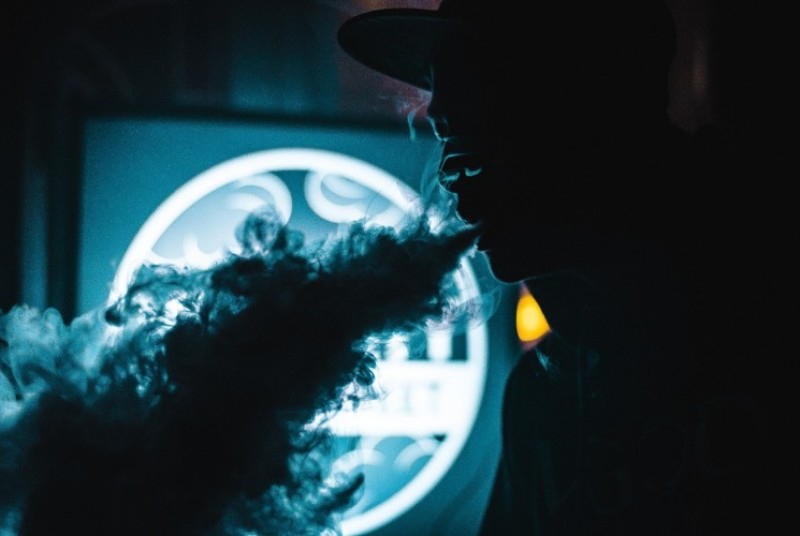 Некоторые производители вейп-продукции заявляют, что вейпинг — это безопасная альтернатива курению.ОтветыВейпинг, в том числе без никотина, может оказывать вредное воздействие на организм;BТак и есть, иначе его не продавали бы.CВейпинг только с никотином может оказывать вредное воздействие на организмОбъяснение во время показа правильного ответаПобочными эффектами, в том числе от постоянного курения вейпа с безникотиновыми жидкостями, считают ослабление иммунитета, повреждение тканей легких и сердца, а также когнитивные нарушения.Вопрос 8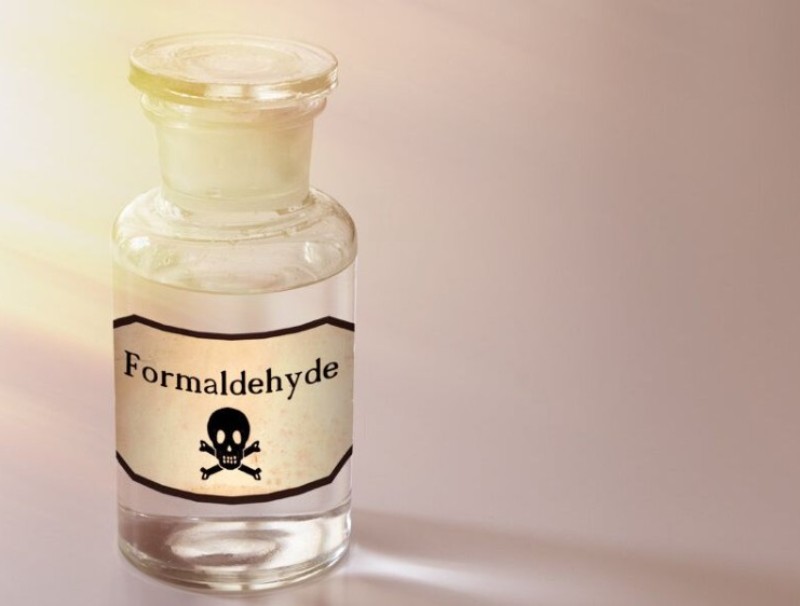 Многие из ингредиентов жидкости для вейпа имеют сертификат GRAS, то есть могут использоваться в пищевых целях. Из-за чего тогда взрослые бьют тревогу по поводу употребления подростками вейпа?ОтветыAИз-за желания контролировать подростка.BВзрослым многое не нравится просто потому, что они уже не современные.При нагревании глицерина и пропиленгликоля в жидкостях для вейпов образуются соединения, выделяющие формальдегид.Объяснение во время показа правильного ответаФормальдегид относится к канцерогенам группы 1, т.е. может повышать риск развития ракаВопрос 9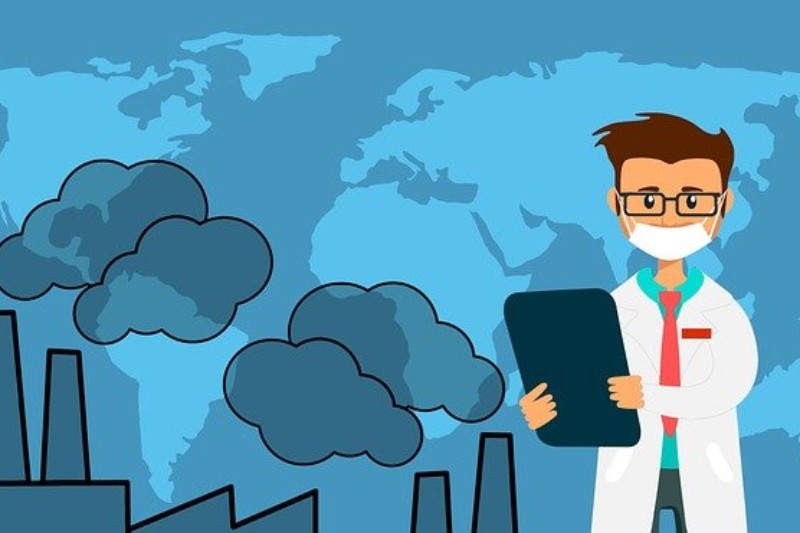 Риск развития заболеваний от курения вейпа особенно велик для...ОтветыA... детей, подростков, беременных женщинB... пожилых людей, людей с заболеваниями сердечно-сосудистой и дыхательной систем.C... для людей, страдающих аллергическими реакциями.все ответы - верныОбъяснение во время показа правильного ответаТабачная промышленность стремится дискредитировать обоснованные научные исследования, посвященные воздействию дыма от их продукции, спонсируя т. н. «научную деятельность», имеющую цель переключить внимание общественности на иные вопросы (например, другие факторы, способствующие плохому качеству воздуха).Вопрос 10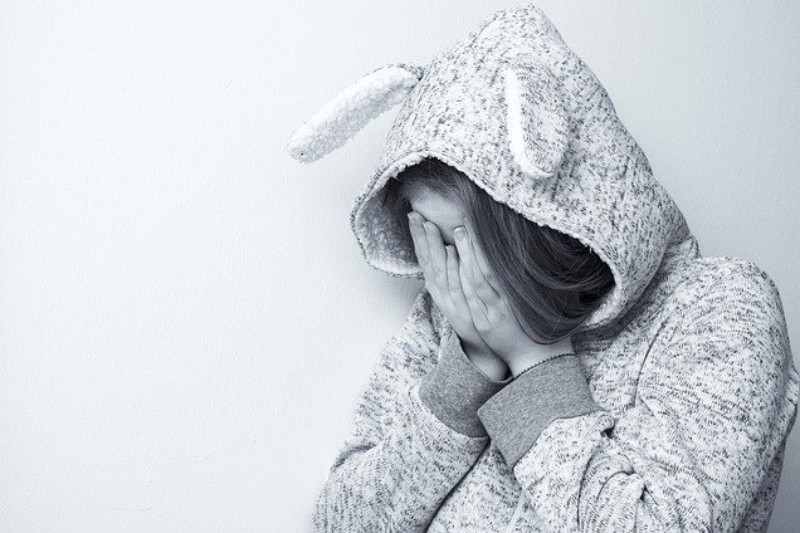 Из тысячи подростков, начавших курить, как много умрут от болезней, связанных с курением?ОтветыAНе менее 100 человекBМенее 200 человекОколо 250 человекОбъяснение во время показа правильного ответаИз закуривших подростков каждый четвертый умрет от заболеваний, связанных с курением (рак легкого, инфаркт миокарда и т. д.). Из тысячи подростков, начавших курить, около 250 человек умрут от болезней.Вопрос 11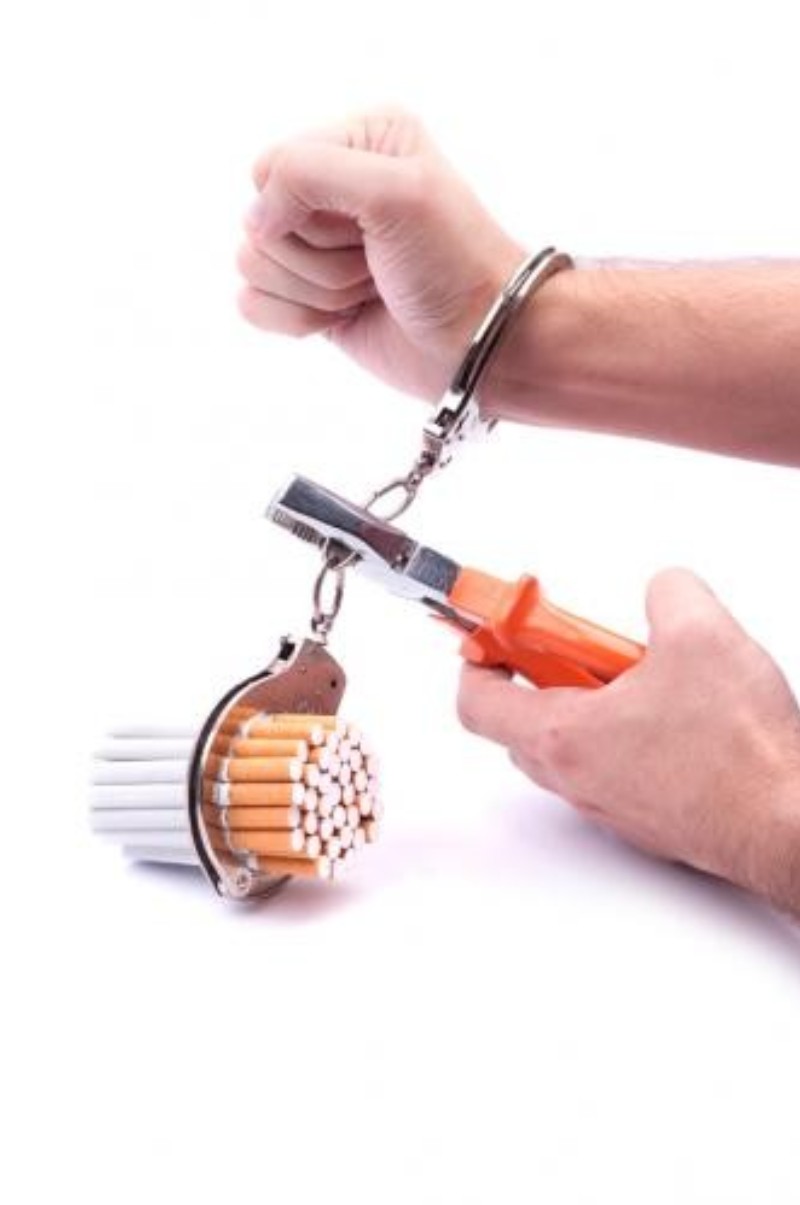 Каков процент желающих бросить курить?ОтветыA25%B65%85%D100%Объяснение во время показа правильного ответаСогласно опросу команды сервиса «Здоровье» ( июль 2021 г.), 85% курящих пробовали бросить курить. Половина всех респондентов предпринимали несколько попыток. Избавиться от пристрастия сумели только 14%.Вопрос 12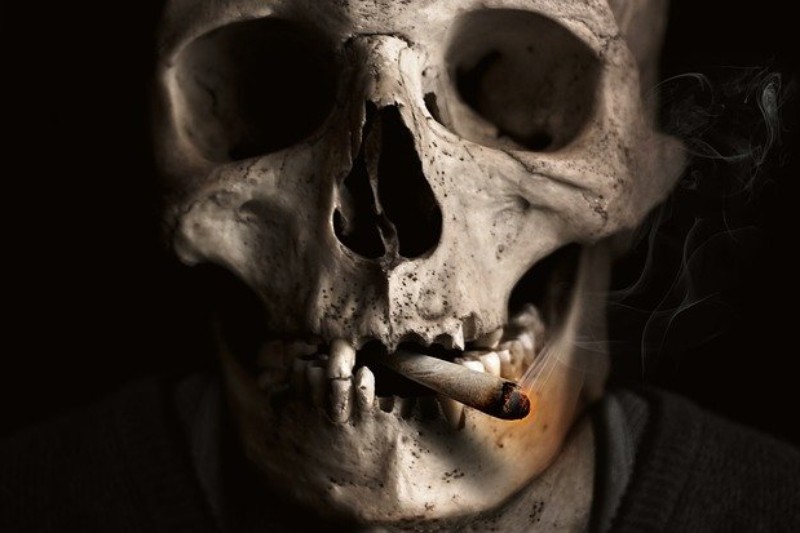 Безопасных форм курения...Ответыне существует.Bсуществуют (электронно-сигаретная техника).Cне знаю.Объяснение во время показа правильного ответаВОЗ констатирует: на долю табака приходится одна из десяти смертей среди взрослого населения, к 2030 году этот показатель будет составлять один к шести, или 10 млн. смертей в год – больше, чем какая-либо другая отдельно взятая причина преждевременной смерти. При сохранении существующих тенденций около 500 млн. человек, живших в 2000 году, будут убиты табакомВариант в квизе https://play.myquiz.ru/p/304637